ПаспортНа регулировочное приспособлениеНазначение: регулировка расположения мушки в колодке мушки ( в горизонтальной плоскости ). Применяется при приведению оружия к нормальному бою.Приспособление применяется на следующих моделях: автоматах серии АК.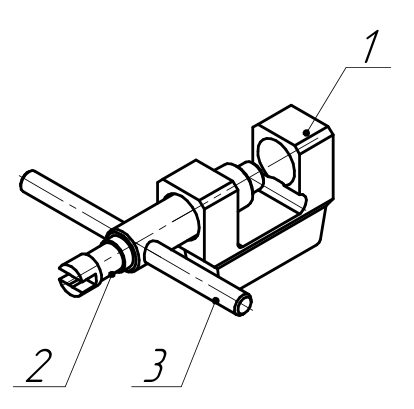 Рис. Приспособление регулировочноеКорпус, 2- винт, 3- воротокСпособ применения: приспособление устанавливается, как показано на рис 2., вращением винта по часовой стрелке обеспечивается перемещение мушки.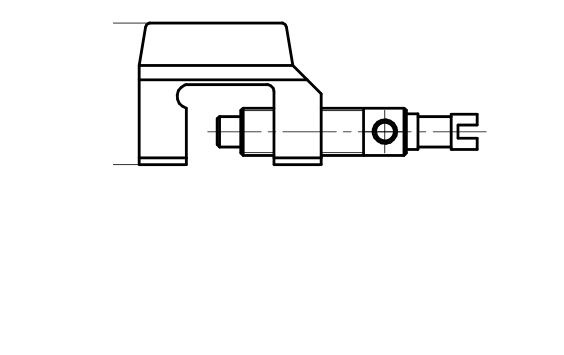 Смещение мушки на 1 мм по горизонтали, приводит к смешению точки попадания на 26 см. при дальности стрельбы 100 метров. Технические характеристики:Год выпуска          ________ 20__  гПроизводство       РоссияПараметрЗначениеМатериал корпуса и элементовСталь 45ХГабаритные размеры в сжатом состоянии, мм61,6х13,0х65,0Масса, г135